2RP 	w/b 22.3.21ReadingWritingSpellingMathsTopicMondayRead your reading book or choose one on Oxford Owl.Username: Y2RPPassword: Year2Write nouns for the picture below.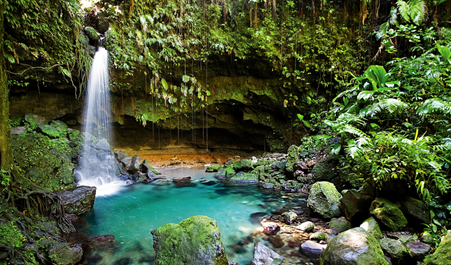 Read these words and say them in a sentence:Could would should there their beautiful https://vimeo.com/498262138Lesson – Dividing by 5ArtLooking at the work of Carl WarnerTuesdayRead your reading book or choose one on Oxford Owl.Write adjectives for each noun.Practise spelling this week’s words.https://vimeo.com/498262386Lesson –  Dividing by 10PEInvasion gamesWednesdayRead your reading book or choose one on Oxford Owl.Write descriptive sentences about what you can see, putting the adjective before the noun.Write sentences using each word.Practising dividing by 2,5,10RE The Easter storyThursdayPractise reading the red and green words.Write descriptive sentences about what you might hear, putting the adjective before the noun.Practise spelling any of this week’s words that you’re finding tricky.Lesson – ArithmeticArtEaster craftsFridayChoose 3 green words and put them into sentences.Reading for pleasure activities.Reading for pleasure activities.Reading for pleasure activities.ArtPlanning and making a Carl Warner inspired collage